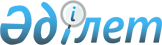 "2015-2017 жылдарға арналған аудандық бюджет туралы" Қордай аудандық мәслихатының 2014 жылғы 22 желтоқсандағы №37-3 шешіміне өзгерістер енгізу туралыЖамбыл облысы Қордай аудандық мәслихатының 2015 жылғы 23 қарашадағы № 46-3 шешімі. Жамбыл облысы Әділет департаментінде 2015 жылқы 25 қарашада № 2829 болып тіркелді      РҚАО-ның ескертпесі.

      Құжаттың мәтінінде түпнұсқаның пунктуациясы мен орфографиясы сақталған.

      Қазақстан Республикасының 2008 жылғы 4 желтоқсандағы Бюджет кодексінің 9, 109 баптарына, "Қазақстан Республикасындағы жергілікті мемлекеттік басқару және өзін-өзі басқару туралы" Қазақстан Республикасының 2001 жылғы 23 қаңтардағы Заңының 6 бабына  және "2015-2017 жылдарға арналған облыстық бюджет туралы" Жамбыл облыстық мәслихатының 2014 жылғы 11 желтоқсандағы № 33-3 шешіміне өзгерістер енгізу туралы" Жамбыл облыстық мәслихатының 2015 жылғы 16 қарашадағы № 41-2 шешіміне (нормативтік құқықтық актілерді мемлекеттік тіркеу Тізілімінде № 2819 болып тіркелген) сәйкес аудандық мәслихат ШЕШІМ ҚАБЫЛДАДЫ:

      1. "2015 – 2017 жылдарға арналған аудандық бюджет туралы" Қордай аудандық маслихатының 2014 жылғы 22 желтоқсандағы № 37-3 шешіміне (нормативтік құқықтық актілерді мемлекеттік тіркеу Тізілімінде № 2449 болып тіркелген, 2014 жылдың 31 желтоқсанында № 205-206 аудандық "Қордай шамшырағы" - "Кордайский маяк" газетінде жарияланған) келесі өзгерістер енгізілсін:

      1 тармақта:

      1) тармақшада:

       "9 786 890" сандары "9 962 984" сандарымен ауыстырылсын;

       "1 755 189" сандары "1 756 372" сандарымен ауыстырылсын;

       "83 209" сандары "65 450" сандарымен ауыстырылсын;

       "38 500" сандары "55 076" сандарымен ауыстырылсын;

       "7 909 992" сандары "8 086 086" сандарымен ауыстырылсын;

      2) тармақшада:

       "9 828 800" сандары "10 004 894" сандарымен ауыстырылсын.

      Аталған шешімнің 1, 5 және 6 қосымшалары осы шешімнің 1, 2 және 3 қосымшаларына  сәйкес жаңа редакцияда мазмұндалсын.

      2. Осы шешім әділет органдарында мемлекеттік тіркеуден өткен күннен бастап күшіне енеді және 2015 жылдың 1 қаңтарынан қолданысқа енгізіледі.

 2015 жылға арналған аудандық бюджет 2015-2017 жылдарға арналған аудандық бюджеттен ауылдық округтерге бағдарламалар  бойынша бөлінген қаражат көлемдерінің тізбесі       мың теңге

 Жергілікті өзін - өзі басқару органдарына берілетін трансферттер
					© 2012. Қазақстан Республикасы Әділет министрлігінің «Қазақстан Республикасының Заңнама және құқықтық ақпарат институты» ШЖҚ РМК
				
      Аудандық мәслихат 

      сессиясының төрайымы 

Қ.Қыпшақбаева

      Аудандық 

      мәслихаттың хатшысы 

Б. Әлімбет
Қордай аудандық мәслихатының
 2015 жылғы 23 қарашадағы
 №46-3 шешіміне 1 – қосымшаҚордай аудандық мәслихатының
 2014 жылғы 22 желтоқсандағы
 №37-3 шешіміне 1 – қосымшаСанаты

Санаты

Санаты

Санаты

Сомасы (мың теңге)

Сыныбы

Сыныбы

Сыныбы

Сомасы (мың теңге)

Ішкі сыныбы

Ішкі сыныбы

Сомасы (мың теңге)

Атауы

Сомасы (мың теңге)

1

2

3

4

5

1. КІРІСТЕР

9962984

1

САЛЫҚТЫҚ ТҮСІМДЕР

1756372

01

Табыс салығы

240504

2

Жеке табыс салығы

240504

03

Әлеуметтік салық

183105

1

Әлеуметтік салық

183105

04

Меншікке салынатын салықтар

1248754

1

Мүлікке салынатын салықтар

1035796

3

Жер салығы

15367

4

Көлік құралдарына салынатын салық

193591

5

Бірыңғай жер салығы

4000

05

Тауарларға, жұмыстарға және қызметтерге салынатын ішкі салықтар

61756

2

Акциздер

20262

3

Табиғи және басқа да ресурстарды пайдаланғаны үшін түсетін түсімдер

10587

4

Кәсіпкерлік және кәсіби қызметті жүргізгені үшін алынатын алымдар

27981

5

Ойын бизнесіне салық

2926

07

Басқа да салықтар

5260

1

Басқа да салықтар

5260

08

Заңдық мәнді іс-әрекеттерді жасағаны және (немесе) оған уәкілеттігі бар мемлекеттік органдар немесе лауазымды адамдар құжаттар бергені үшін алынатын міндетті төлемдер

16993

1

Мемлекеттік баж

16993

2

САЛЫҚТЫҚ ЕМЕС ТҮСІМДЕР

65450

01

Мемлекеттік меншіктен түсетін кірістер

7400

1

Мемлекеттік кәсіпорындардың таза кірісі бөлігінің түсімдері

2140

5

Мемлекет меншігіндегі мүлікті жалға беруден түсетін кірістер

5243

7

Мемлекеттік бюджеттен берілген кредиттер бойынша сыйақылар

17

04

Мемлекеттік бюджеттен қаржыландырылатын, сондай-ақ Қазақстан Республикасы Ұлттық Банкінің бюджетінен (шығыстар сметасынан) қамтылатын және қаржыландырылатын мемлекеттік мекемелер салатын айыппұлдар, өсімпұлдар, санкциялар, өндіріп алулар 

22825

1

Мұнай секторы ұйымдарынан түсетін түсімдерді қоспағанда, мемлекеттік бюджеттен қаржыландырылатын, сондай-ақ Қазақстан Республикасы Ұлттық Банкінің бюджетінен (шығыстар сметасынан) ұсталатын және қаржыландырылатын мемлекеттік мекемелер салатын айыппұлдар, өсімпұлдар, санкциялар, өндіріп алулар 

22825

06

Өзге де салықтық емес түсiмдер

35225

1

Өзге де салықтық емес түсiмдер

35225

3

НЕГІЗГІ КАПИТАЛДЫ САТУДАН ТҮСЕТІН ТҮСІМДЕР

55076

01

Мемлекеттік мекемелерге бекітілген мемлекеттік мүлікті сату

18262

1

Мемлекеттік мекемелерге бекітілген мемлекеттік мүлікті сату

18262

03

Жердi және материалдық емес активтердi сату

36814

1

Жерді сату

36000

2

Материалдық емес активтерді сату

814

4

ТРАНСФЕРТТЕРДІҢ ТҮСІМДЕРІ

8086086

02

Мемлекеттiк басқарудың жоғары тұрған органдарынан түсетiн трансферттер

8086086

2

Облыстық бюджеттен түсетiн трансферттер

8086086

Функционалдық топ 

Функционалдық топ 

Функционалдық топ 

Функционалдық топ 

Сомасы, 

мың теңге

 Бюджеттік бағдарламалардың әкімшісі

 Бюджеттік бағдарламалардың әкімшісі

 Бюджеттік бағдарламалардың әкімшісі

 Бюджеттік бағдарламалардың әкімшісі

Сомасы, 

мың теңге

 Бағдарлама

Атауы

 Бағдарлама

Атауы

 Бағдарлама

Атауы

 Бағдарлама

Атауы

Сомасы, 

мың теңге

1

1

1

2

3

2. ШЫҒЫНДАР 

10004894

01

Жалпы сипаттағы мемлекеттiк қызметтер 

517424

112

Аудан (облыстық маңызы бар қала) мәслихатының аппараты

18248

001

Аудан (облыстық маңызы бар қала) мәслихатының қызметін қамтамасыз ету жөніндегі қызметтеря

16799

003

Мемлекеттік органның күрделі шығыстары

1449

122

Аудан (облыстық маңызы бар қала) әкімінің аппараты

92817

001

Аудан (облыстық маңызы бар қала) әкімінің қызметін қамтамасыз ету жөніндегі қызметтер

89871

003

Мемлекеттік органның күрделі шығыстары

2996

123

Қаладағы аудан, аудандық маңызы бар қала, кент, ауыл, ауылдық округ әкімінің аппараты

271267

001

Қаладағы аудан, аудандық маңызы бар қала, кент, ауыл, ауылдық округ әкімінің қызметін қамтамасыз ету жөніндегі қызметтер

263684

022

Мемлекеттік органның күрделі шығыстары

7583

452

Ауданның (облыстық маңызы бар қаланың) қаржы бөлімі

61727

001

Ауданның (облыстық маңызы бар қаланың) бюджетін орындау және ауданның (облыстық маңызы бар қаланың) коммуналдық меншігін басқару саласындағы мемлекеттік саясатты іске асыру жөніндегі қызметтер

23121

003

Салық салу мақсатында мүлікті бағалауды жүргізу

2668

010

Жекешелендіру, коммуналдық меншікті басқару, жекешелендіруден кейінгі қызмет және осыған байланысты дауларды реттеу 

 

250

018

Мемлекеттік органның күрделі шығыстары

688

028

Коммуналдық меншікке мүлікті сатып алу

35000

453

Ауданның (облыстық маңызы бар қаланың) экономика және бюджеттік жоспарлау бөлімі

20684

001

Экономикалық саясатты, мемлекеттік жоспарлау жүйесін қалыптастыру және дамыту және ауданды (облыстық маңызы бар қаланы) басқару саласындағы мемлекеттік саясатты іске асыру жөніндегі қызметтер

19866

004

Мемлекеттік органның күрделі шығыстары

818

458

Ауданның (облыстық маңызы бар қаланың) тұрғын үй-коммуналдық шаруашылығы, жолаушылар көлігі және автомобиль жолдары бөлімі

45682

001

Жергілікті деңгейде тұрғын үй-коммуналдық шаруашылығы, жолаушылар көлігі және автомобиль жолдары саласындағы мемлекеттік саясатты іске асыру жөніндегі қызметтер

12319

013

Мемлекеттік органның күрделі шығыстары

304

067

 

Ведомстволық бағыныстағы мемлекеттік мекемелерінің және ұйымдарының күрделі шығыстары

33059

494

Ауданның (облыстық маңызы бар қаланың) кәсіпкерлік және өнеркәсіп бөлімі

6999

001

Жергілікті деңгейде кәсіпкерлік және өнеркәсіп саласындағы мемлекеттік саясатты іске асыру жөніндегі қызметтер

6737

003

Мемлекеттік органның күрделі шығыстары

262

02

Қорғаныс

5092

122

Аудан (облыстық маңызы бар қала) әкімінің аппараты

3612

005

Жалпыға бірдей әскери міндетті атқару шеңберіндегі іс-шаралар

3612

122

Аудан (облыстық маңызы бар қала) әкімінің аппараты

1480

007

Аудандық (қалалық) ауқымдағы дала өрттерінің, сондай-ақ мемлекеттік өртке қарсы қызмет органдары құрылмаған елдi мекендерде өрттердің алдын алу және оларды сөндіру жөніндегі іс-шаралар

1480

03

Қоғамдық тәртіп, қауіпсіздік, құқықтық, сот, қылмыстық-атқару қызметі 

8918

458

Ауданның (облыстық маңызы бар қаланың) тұрғын үй-коммуналдық шаруашылығы, жолаушылар көлігі және автомобиль жолдары бөлімі

8918

021

Елдi мекендерде жол қозғалысы қауiпсiздiгін қамтамасыз ету

8918

04

Бiлiм беру

7133800

464

Ауданның (облыстық маңызы бар қаланың) білім бөлімі

910843

009

Мектепке дейінгі тәрбие мен оқыту ұйымдарының қызметін қамтамасыз ету

291452

040

Мектепке дейінгі білім беру ұйымдарында мемлекеттік білім беру тапсырысын іске асыруға

619391

123

Қаладағы аудан, аудандық маңызы бар қала, кент, ауыл, ауылдық округ әкімінің аппараты

3229

005

Ауылдық жерлерде балаларды мектепке дейін тегін алып баруды және кері алып келуді ұйымдастыру

3229

464

Ауданның (облыстық маңызы бар қаланың) білім бөлімі

5218723

003

Жалпы білім беру

4990117

006

Балаларға қосымша білім беру 

228606

465

Ауданның (облыстық маңызы бар қаланың) дене шынықтыру және спорт бөлімі

64100

017

Балалар мен жасөспірімдерге спорт бойынша қосымша білім беру

64100

464

Ауданның (облыстық маңызы бар қаланың) білім бөлімі

213896

001

Жергілікті деңгейде білім беру саласындағы мемлекеттік саясатты іске асыру жөніндегі қызметтер

13926

005

Ауданның (облыстық маңызы бар қаланың) мемлекеттік білім беру мекемелер үшін оқулықтар мен оқу-әдiстемелiк кешендерді сатып алу және жеткізу

119442

007

Аудандық (қалалық) ауқымдағы мектеп олимпиадаларын және мектептен тыс іс-шараларды өткiзу

321

015

Жетім баланы (жетім балаларды) және ата-аналарының қамқорынсыз қалған баланы (балаларды) күтіп-ұстауға қамқоршыларға (қорғаншыларға) ай сайынға ақшалай қаражат төлемі

39838

022

Жетім баланы (жетім балаларды) және ата-анасының қамқорлығынсыз қалған баланы (балаларды) асырап алғаны үшін Қазақстан азаматтарына біржолғы ақша қаражатын төлеуге арналған төлемдер

1491

029

Балалар мен жасөспірімдердің психикалық денсаулығын зерттеу және халыққа психологиялық-медициналық-педагогикалық консультациялық көмек көрсету

13250

067

Ведомстволық бағыныстағы мемлекеттік мекемелерінің және ұйымдарының күрделі шығыстары

25628

466

Ауданның (облыстық маңызы бар қаланың) сәулет, қала құрылысы және құрылыс бөлімі

723009

037

Білім беру объектілерін салу және реконструкциялау

723009

06

Әлеуметтiк көмек және әлеуметтiк қамсыздандыру

463973

464

Ауданның (облыстық маңызы бар қаланың) білім бөлімі

1432

030

Патронат тәрбиешілерге берілген баланы (балаларды) асырап бағу

1432

451

Ауданның (облыстық маңызы бар қаланың) жұмыспен қамту және әлеуметтік бағдарламалар бөлімі

380171

002

Еңбекпен қамту бағдарламасы

79501

004

Ауылдық жерлерде тұратын денсаулық сақтау, білім беру, әлеуметтік қамтамасыз ету, мәдениет, спорт және ветеринар мамандарына отын сатып алуға Қазақстан Республикасының заңнамасына сәйкес әлеуметтік көмек көрсету

38607

005

Мемлекеттік атаулы әлеуметтік көмек 

6850

006

Тұрғын үйге көмек көрсету

1250

007

Жергілікті өкілетті органдардың шешімі бойынша мұқтаж азаматтардың жекелеген топтарына әлеуметтік көмек

13310

010

Үйден тәрбиеленіп оқытылатын мүгедек балаларды материалдық қамтамасыз ету 

7780

014

Мұқтаж азаматтарға үйде әлеуметтік көмек көрсету

48527

016

18 жасқа дейінгі балаларға мемлекеттік жәрдемақылар

111600

017

Мүгедектерді оңалту жеке бағдарламасына сәйкес, мұқтаж мүгедектерді міндетті гигиеналық құралдарымен және ымдау тілі мамандарының қызмет көрсетуін, жеке көмекшілермен қамтамасыз ету

26252

023

Жұмыспен қамту орталықтарының қызметін қамтамасыз ету

1482

052

Ұлы Отан соғысындағы Жеңістің жетпіс жылдығына арналған іс-шараларды өткізу

45012

451

Ауданның (облыстық маңызы бар қаланың) жұмыспен қамту және әлеуметтік бағдарламалар бөлімі

80521

001

Жергілікті деңгейде халық үшін әлеуметтік бағдарламаларды жұмыспен қамтуды қамтамасыз етуді іске асыру саласындағы мемлекеттік саясатты іске асыру жөніндегі қызметтер 

32098

011

Жәрдемақыларды және басқа да әлеуметтік төлемдерді есептеу, төлеу мен жеткізу бойынша қызметтерге ақы төлеу

2800

021

Мемлекеттік органның күрделі шығыстары

420

025

Өрлеу жобасы бойынша келісілген қаржылай көмекті енгізу

45203

458

Ауданның (облыстық маңызы бар қаланың) тұрғын үй-коммуналдық шаруашылығы, жолаушылар көлігі және автомобиль жолдары бөлімі

1849

050

Мүгедектердің құқықтарын қамтамасыз ету және өмір сүру сапасын жақсарту жөніндегі іс-шаралар жоспарын іске асыру

1849

07

Тұрғын үй-коммуналдық шаруашылық

655228

455

Ауданның (облыстық маңызы бар қаланың) мәдениет және тілдерді дамыту бөлімі

4533

024

Жұмыспен қамту 2020 жол картасы бойынша қалаларды және ауылдық елді мекендерді дамыту шеңберінде объектілерді жөндеу

4533

458

Ауданның (облыстық маңызы бар қаланың) тұрғын үй-коммуналдық шаруашылығы, жолаушылар көлігі және автомобиль жолдары бөлімі

4704

033

Инженерлік-коммуникациялық инфрақұрылымды жобалау, дамыту, жайластыру және (немесе) сатып алу

4704

463

Ауданның (облыстық маңызы бар қаланың) жер қатынастары бөлімі

107873

016

Мемлекет мұқтажы үшін жер учаскелерін алу

107873

466

Ауданның (облыстық маңызы бар қаланың) сәулет, қала құрылысы және құрылыс бөлімі

249241

003

Мемлекеттік коммуналдық тұрғын үй қорының тұрғын үйін жобалау, салу және (немесе) сатып алу

164967

004

Инженерлік коммуникациялық инфрақұрылымды жобалау, дамыту, жайластыру және (немесе) сатып алу

84274

123

Қаладағы аудан, аудандық маңызы бар қала, кент, ауыл, ауылдық округ әкімінің аппараты

507

014

Елді мекендерді сумен жабдықтауды ұйымдастыру

507

458

Ауданның (облыстық маңызы бар қаланың) тұрғын үй-коммуналдық шаруашылығы, жолаушылар көлігі және автомобиль жолдары бөлімі

52841

012

Сумен жабдықтау және су бұру жүйесінің жұмыс істеуі

52841

466

Ауданның (облыстық маңызы бар қаланың) сәулет, қала құрылысы және құрылыс бөлімі

175552

058

Елді мекендердегі сумен жабдықтау және су бұру жүйелерін дамыту

175552

123

Қаладағы аудан, аудандық маңызы бар қала, кент, ауыл, ауылдық округ әкімінің аппараты

42100

008

Елді мекендерде көшелерді жарықтандыру

16316

009

Елді мекендердің санитариясын қамтамасыз ету

1622

010

Жерлеу орындарын ұстау және туысы жоқ адамдарды жерлеу

76

011

Елді мекендерді абаттандыру мен көгалдандыру

24086

458

Ауданның (облыстық маңызы бар қаланың) тұрғын үй-коммуналдық шаруашылығы, жолаушылар көлігі және автомобиль жолдары бөлімі

17877

015

Елді мекендерде көшелерді жарықтандыру

1200

016

Елді мекендердің санитариясын қамтамасыз ету

588

018

Елді мекендерді абаттандыру мен көгалдандыру

16089

08

Мәдениет, спорт, туризм және ақпараттық кеңістiк

309495

455

Ауданның (облыстық маңызы бар қаланың) мәдениет және тілдерді дамыту бөлімі

155951

003

Мәдени-демалыс жұмысын қолдау

149074

009

Тарихи-мәдени мұра ескерткіштерін сақтауды және оларға қол жетімділікті қамтамасыз ету

6877

465

Ауданның (облыстық маңызы бар қаланың) дене шынықтыру және спорт бөлімі

19602

001

Жергілікті деңгейде дене шынықтыру және спорт саласындағы мемлекеттік саясатты іске асыру жөніндегі қызметтер

5122

004

Мемлекеттік органның күрделі шығыстары

310

006

Аудандық (облыстық маңызы бар қалалық) деңгейде спорттық жарыстар өткiзу

5554

007

Әртүрлi спорт түрлерi бойынша аудан (облыстық маңызы бар қала) құрама командаларының мүшелерiн дайындау және олардың облыстық спорт жарыстарына қатысуы

8616

455

Ауданның (облыстық маңызы бар қаланың) мәдениет және тілдерді дамыту бөлімі

47565

006

Аудандық (қалалық) кiтапханалардың жұмыс iстеуi

46469

007

Мемлекеттік тілді және Қазақстан халықтарының басқа да тілдерін дамыту

1096

456

Ауданның (облыстық маңызы бар қаланың) ішкі саясат бөлімі

14404

002

Мемлекеттік ақпараттық саясат жүргізу жөніндегі қызметтер

14404

455

Ауданның (облыстық маңызы бар қаланың) мәдениет және тілдерді дамыту бөлімі

25930

001

Жергілікті деңгейде тілдерді және мәдениетті дамыту саласындағы мемлекеттік саясатты іске асыру жөніндегі қызметтер

8979

010

Мемлекеттік органның күрделі шығыстары

698

032

Ведомстволық бағыныстағы мемлекеттік мекемелерінің және ұйымдарының күрделі шығыстары

16253

456

Ауданның (облыстық маңызы бар қаланың) ішкі саясат бөлімі

46043

001

Жергілікті деңгейде ақпарат, мемлекеттілікті нығайту және азаматтардың әлеуметтік сенімділігін қалыптастыру саласында мемлекеттік саясатты іске асыру жөніндегі қызметтер

15797

003

Жастар саясаты саласында іс-шараларды іске асыру

30207

006

Мемлекеттік органның күрделі шығыстары

39

10

Ауыл, су, орман, балық шаруашылығы, ерекше қорғалатын табиғи аумақтар, қоршаған ортаны және жануарлар дүниесін қорғау, жер қатынастары

244585

462

Ауданның (облыстық маңызы бар қаланың) ауыл шаруашылығы бөлімі

38719

001

Жергілікті деңгейде ауыл шаруашылығы саласындағы мемлекеттік саясатты іске асыру жөніндегі қызметтер

14815

006

Мемлекеттік органның күрделі шығыстары

245

099

Мамандардың әлеуметтік көмек көрсетуі жөніндегі шараларды іске асыру

23659

473

Ауданның (облыстық маңызы бар қаланың) ветеринария бөлімі

52105

001

Жергілікті деңгейде ветеринария саласындағы мемлекеттік саясатты іске асыру жөніндегі қызметтер

15913

003

Мемлекеттік органның күрделі шығыстары

78

005

Мал көмінділерінің (биотермиялық шұңқырлардың) жұмыс істеуін қамтамасыз ету

5966

006

Ауру жануарларды санитарлық союды ұйымдастыру

11224

007

Қаңғыбас иттер мен мысықтарды аулауды және жоюды ұйымдастыру

3777

008

Алып қойылатын және жойылатын ауру жануарлардың, жануарлардан алынатын өнімдер мен шикізаттың құнын иелеріне өтеу

11466

009

Жануарлардың энзоотиялық аурулары бойынша ветеринариялық іс-шараларды жүргізу

1306

010

Ауыл шаруашылығы жануарларын бірдейлендіру жөніндегі іс-шараларды жүргізу

2375

463

Ауданның (облыстық маңызы бар қаланың) жер қатынастары бөлімі

15042

001

Аудан (облыстық маңызы бар қала) аумағында жер қатынастарын реттеу саласындағы мемлекеттік саясатты іске асыру жөніндегі қызметтер

9523

003

Елдi мекендердi жер-шаруашылық орналастыру

5329

007

Мемлекеттік органның күрделі шығыстары

190

473

Ауданның (облыстық маңызы бар қаланың) ветеринария бөлімі

138719

011

Эпизоотияға қарсы іс-шаралар жүргізу

138719

11

Өнеркәсіп, сәулет, қала құрылысы және құрылыс қызметі

109287

466

Ауданның (облыстық маңызы бар қаланың) сәулет, қала құрылысы және құрылыс бөлімі

109287

001

Құрылыс, облыс қалаларының, аудандарының және елді мекендерінің 

сәулеттік бейнесін жақсарту саласындағы мемлекеттік саясатты іске асыру және ауданның (облыстық маңызы бар қаланың) аумағында оңтайла және тиімді қала құрылыстық игеруді қамтамасыз ету жөніндегі қызметтер 

13350

013

Аудан аумағында қала құрылысын дамытудың кешенді схемаларын, аудандық (облыстық) маңызы бар қалалардың, кенттердің және өзге де ауылдық елді мекендердің бас жоспарларын әзірлеу

95687

015

Мемлекеттік органның күрделі шығыстары

250

12

Көлiк және коммуникация

246731

458

Ауданның (облыстық маңызы бар қаланың) тұрғын үй-коммуналдық шаруашылығы, жолаушылар көлігі және автомобиль жолдары бөлімі

246731

023

Автомобиль жолдарының жұмыс істеуін қамтамасыз ету

246731

13

Басқалар

133826

123

Қаладағы аудан, аудандық маңызы бар қала, кент, ауыл, ауылдық округ әкімінің аппараты

125112

040

"Өңірлерді дамыту" Бағдарламасы шеңберінде өңірлерді экономикалық дамытуға жәрдемдесу бойынша шараларды іске асыру

125112

452

Ауданның (облыстық маңызы бар қаланың) қаржы бөлімі

8714

012

Ауданның (облыстық маңызы бар қаланың) жергілікті атқарушы органының резерві 

8714

14

Борышқа қызмет көрсету

17

452

Ауданның (облыстық маңызы бар қаланың) қаржы бөлімі

17

013

Жергілікті атқарушы органдардың облыстық бюджеттен қарыздар бойынша сыйақылар мен өзге де төлемдерді төлеу бойынша борышына қызмет көрсету

17

15

Трансферттер

176518

452

Ауданның (облыстық маңызы бар қаланың) қаржы бөлімі

176518

006

Нысаналы пайдаланылмаған (толық пайдаланылмаған) трансферттерді қайтару

1066

051

Жергілікті өзін-өзі басқару органдарына берілетін трансферттер

175452

3. ТАЗА БЮДЖЕТТІК КРЕДИТТЕУ

31834

Бюджеттік кредиттер

41622

10

Ауыл, су, орман, балық шаруашылығы, ерекше қорғалатын табиғи аумақтар, қоршаған ортаны және жануарлар дүниесін қорғау, жер қатынастары

41622

462

Ауданның (облыстық маңызы бар қаланың) ауыл шаруашылығы бөлімі

41622

008

Мамандарды әлеуметтік қолдау шараларын іске асыруға берілетін бюджеттік кредиттер

41622

Функционалдық топ 

 Бюджеттік бағдарламалардың әкімшісі

 Бағдарлама

 Атауы

Функционалдық топ 

 Бюджеттік бағдарламалардың әкімшісі

 Бағдарлама

 Атауы

Функционалдық топ 

 Бюджеттік бағдарламалардың әкімшісі

 Бағдарлама

 Атауы

Функционалдық топ 

 Бюджеттік бағдарламалардың әкімшісі

 Бағдарлама

 Атауы

Сомасы, мың теңге

1

1

1

2

3

4. ҚАРЖЫ АКТИВТЕРІМЕН ОПЕРАЦИЯЛАР БОЙЫНША САЛЬДО

0

Қаржы активтерін сатып алу

0

13

Басқалар

0

Функционалдық топ 

 Бюджеттік бағдарламалардың әкімшісі

 Бағдарлама

 Атауы

Функционалдық топ 

 Бюджеттік бағдарламалардың әкімшісі

 Бағдарлама

 Атауы

Функционалдық топ 

 Бюджеттік бағдарламалардың әкімшісі

 Бағдарлама

 Атауы

Функционалдық топ 

 Бюджеттік бағдарламалардың әкімшісі

 Бағдарлама

 Атауы

Сомасы, мың теңге

1

1

1

2

3

5. БЮДЖЕТ ТАПШЫЛЫҒЫ (ПРОФИЦИТІ)

-31834

6. БЮДЖЕТ ТАПШЫЛЫҒЫН ҚАРЖЫЛАНДЫРУ (ПРОФИЦИТІН ПАЙДАЛАНУ) 

31834

Санаты

 Сыныбы

Санаты

 Сыныбы

Санаты

 Сыныбы

Атауы

Сомасы, мың теңге

 Ішкі сыныбы 

 Ішкі сыныбы 

 Ішкі сыныбы 

 Ішкі сыныбы 

Сомасы, мың теңге

1

1

1

2

3

5

Бюджеттік кредиттерді өтеу

9788

01

Бюджеттік кредиттерді өтеу

9788

1

Мемлекеттік бюджеттен берілген бюджеттік кредиттерді өтеу

9788

Санаты

 Сыныбы

Санаты

 Сыныбы

Санаты

 Сыныбы

Атауы

Сомасы, мың теңге

 Ішкі сыныбы 

 Ішкі сыныбы 

 Ішкі сыныбы 

 Ішкі сыныбы 

Сомасы, мың теңге

1

1

1

2

3

7

Қарыздар түсімі

41622

01

Мемлекеттік ішкі қарыздар

41622

2

Қарыз алу келісім-шарттары

41622

Функционалдық топ 

 Бюджеттік бағдарламалардың әкімшісі

 Бағдарлама

 Атауы

Функционалдық топ 

 Бюджеттік бағдарламалардың әкімшісі

 Бағдарлама

 Атауы

Функционалдық топ 

 Бюджеттік бағдарламалардың әкімшісі

 Бағдарлама

 Атауы

Функционалдық топ 

 Бюджеттік бағдарламалардың әкімшісі

 Бағдарлама

 Атауы

Сомасы, мың теңге

1

1

1

2

3

16

Қарыздарды өтеу

9788

452

Ауданның (облыстық маңызы бар қаланың) қаржы бөлімі

9788

008

Жергілікті атқарушы органның жоғары тұрған бюджет алдындағы борышын өтеу

9788

08

Бюджет қаражатының пайдаланылатын қалдықтары

41910

 Қордай аудандық
мәслихатының 2015 жылғы 23 қарашадағы
 № 46- 3 шешіміне 2-қосымшаҚордай аудандық мәслихатының
 2014 жылғы 22 желтоқсандағы
 № 37- 3 шешіміне 5-қосымшаҚаладағы аудан, аудандық маңызы бар қала, кент, ауыл, ауылдық округ әкімінің аппараттарының атауы

Бағдарламалар атауы

Бағдарламалар атауы

Бағдарламалар атауы

Бағдарламалар атауы

Бағдарламалар атауы

Бағдарламалар атауы

Қаладағы аудан, аудандық маңызы бар қала, кент, ауыл, ауылдық округ әкімінің аппараттарының атауы

001 "Қаладағы аудан, аудандық маңызы бар қаланың, кент, ауыл, ауылдық округ әкімінің қызметін қамтамасыз ету жөніндегі қызметтер"

001 "Қаладағы аудан, аудандық маңызы бар қаланың, кент, ауыл, ауылдық округ әкімінің қызметін қамтамасыз ету жөніндегі қызметтер"

001 "Қаладағы аудан, аудандық маңызы бар қаланың, кент, ауыл, ауылдық округ әкімінің қызметін қамтамасыз ету жөніндегі қызметтер"

022 "Мемлекеттік органдардың күрделі шығыстары"

022 "Мемлекеттік органдардың күрделі шығыстары"

022 "Мемлекеттік органдардың күрделі шығыстары"

Қаладағы аудан, аудандық маңызы бар қала, кент, ауыл, ауылдық округ әкімінің аппараттарының атауы

2015

жыл

2016

жыл

2017

жыл

2015

жыл

2016

жыл

2017

жыл

"Алға ауылдық округі әкімінің аппараты" 

коммуналдық мемлекеттік мекемесі

10244

10611

10611

230

"Ауқатты ауылдық округ әкімінің аппараты"

 коммуналдық мемлекеттік мекемесі

16446

16525

16525

378

"Бетқайнар ауылдық округі әкімінің аппараты" коммуналдық мемлекеттік мекемесі

10981

13238

13238

70

"Жамбыл ауылдық округі әкімінің аппараты" коммуналдық мемлекеттік мекемесі

13856

16896

16896

562

"Қақпатас ауылдық округі әкімінің аппараты" коммуналдық мемлекеттік мекемесі

10978

11699

11699

158

"Қаракемер ауылдық округі әкімінің аппараты" коммуналдық мемлекеттік мекемесі

12823

13594

13594

260

"Қарасай ауылдық округі әкімінің аппараты" 

коммуналдық мемлекеттік мекемесі

13795

14461

14461

1802

"Қарасу ауылдық округі әкімінің аппараты"

 коммуналдық мемлекеттік мекемесі

14407

14608

14608

343

"Қасық ауылдық округі әкімінің аппараты" 

коммуналдық мемлекеттік мекемесі

12093

12778

12778

221

"Кенен ауылдық округі әкімінің аппараты" 

коммуналдық мемлекеттік мекемесі

11242

11869

11869

329

"Қордай ауылдық округі әкімінің аппараты" 

коммуналдық мемлекеттік мекемесі

23838

26888

26888

496

"Масаншы ауылдық округі әкімінің аппараты" коммуналдық мемлекеттік мекемесі

16759

18426

18426

260

"Ноғайбай ауылдық округі әкімінің аппараты" коммуналдық мемлекеттік мекемесі

10975

11650

11650

346

"Отар ауылдық округі әкімінің аппараты" 

коммуналдық мемлекеттік мекемесі

18476

18372

18372

373

"Сарыбұлақ ауылдық округі әкімінің аппараты" коммуналдық мемлекеттік мекемесі

15443

16600

16600

202

"Сортөбе ауылдық округі әкімінің аппараты" коммуналдық мемлекеттік мекемесі

18396

20520

20520

930

"Степной ауылдық округі әкімінің аппараты"

 коммуналдық мемлекеттік мекемесі

12919

12510

12510

155

"Сұлутөр ауылдық округі әкімінің аппараты" 

коммуналдық мемлекеттік мекемесі

9961

11605

11605

208

"Үлкен-Сұлутөр ауылдық округі әкімінің аппараты" коммуналдық мемлекеттік мекемесі

10052

10470

10470

260

Барлығы:

263684

283320

283320

7583

Қаладағы аудан, аудандық маңызы бар қала, кент, ауыл, ауылдық округ әкімінің аппараттарының атауы

Бағдарламалар атауы

Бағдарламалар атауы

Бағдарламалар атауы

Бағдарламалар атауы

Бағдарламалар атауы

Бағдарламалар атауы

Бағдарламалар атауы

Бағдарламалар атауы

Бағдарламалар атауы

Бағдарламалар атауы

Бағдарламалар атауы

Бағдарламалар атауы

Қаладағы аудан, аудандық маңызы бар қала, кент, ауыл, ауылдық округ әкімінің аппараттарының атауы

008 "Елді мекендерде көшелерді жарықтандыру"

008 "Елді мекендерде көшелерді жарықтандыру"

008 "Елді мекендерде көшелерді жарықтандыру"

009 "Елді мекендердің санитариясын қамтамасыз ету"

009 "Елді мекендердің санитариясын қамтамасыз ету"

009 "Елді мекендердің санитариясын қамтамасыз ету"

010 "Жерлеу орындарын күтіп-ұстау және туысы жоқ адамдарды жерлеу"

010 "Жерлеу орындарын күтіп-ұстау және туысы жоқ адамдарды жерлеу"

010 "Жерлеу орындарын күтіп-ұстау және туысы жоқ адамдарды жерлеу"

011 "Елді мекендерді абаттандыру мен көгалдандыру"

011 "Елді мекендерді абаттандыру мен көгалдандыру"

011 "Елді мекендерді абаттандыру мен көгалдандыру"

Қаладағы аудан, аудандық маңызы бар қала, кент, ауыл, ауылдық округ әкімінің аппараттарының атауы

2015

жыл

2016

жыл

2017

жыл

2015

жыл

2016

жыл

2017

жыл

2015

жыл

2016

жыл

2017

жыл

2015

жыл

2016

жыл

2017

жыл

"Алға ауылдық округі әкімінің аппараты" коммуналдық мемлекеттік мекемесі

437

616

80

592

873

"Ауқатты ауылдық округі әкімінің аппараты" коммуналдық мемлекеттік мекемесі 

913

1766

80

1196

2009

"Бетқайнар ауылдық округі әкімінің аппараты" коммуналдық мемлекеттік мекемесі 

475

2080

80

428

628

"Жамбыл ауылдық округі әкімінің аппараты" коммуналдық мемлекеттік мекемесі

476

206

80

1472

1829

"Қақпатас ауылдық округі әкімінің аппараты" коммуналдық мемлекеттік мекемесі

256

684

80

576

1176

"Қаракемер ауылдық округі әкімінің аппараты" коммуналдық мемлекеттік мекемесі

1102

1841

80

817

1184

"Қарасай ауылдық округі әкімінің аппараты" коммуналдық мемлекеттік мекемесі

435

649

80

 574

935

"Қарасу ауылдық округі әкімінің аппараты" коммуналдық мемлекеттік мекемесі

80

977

1957

"Қасық ауылдық округі әкімінің аппараты" коммуналдық мемлекеттік мекемесі

1077

1077

80

1637

1747

"Кенен ауылдық округі әкімінің аппараты" коммуналдық мемлекеттік мекемесі

673

1548

80

1646

1496

"Қордай ауылдық округі әкімінің аппараты" коммуналдық мемлекеттік мекемесі

6616

18770

150

76

5105

41478

1382

"Масаншы ауылдық округі әкімінің аппараты" коммуналдық мемлекеттік мекемесі

102

899

2395

"Ноғайбай ауылдық округі әкімінің аппараты" коммуналдық мемлекеттік мекемесі

 186

606

80

795

1245

"Отар ауылдық округі әкімінің аппараты" коммуналдық мемлекеттік мекемесі

1231

4669

80

1818

2361

"Сарыбұлақ ауылдық округі әкімінің аппараты" коммуналдық мемлекеттік мекемесі 

606

2710

80

1688

1729

"Сортөбе ауылдық округі әкімінің аппараты" коммуналдық мемлекеттік мекемесі

 

1439

 

2582

90

2140

4001

"Степной ауылдық округі әкімінің аппараты" коммуналдық мемлекеттік мекемесі

80

783

1615

"Сұлутөр ауылдық округі әкімінің аппараты" коммуналдық мемлекеттік мекемесі

121

362

80

454

635

"Үлкен-Сұлутөр ауылдық округі әкімінің аппараты" коммуналдық мемлекеттік мекемесі

273

871

80

489

675

 

Барлығы:

16316

41037

1622

76

24086

69968

1382

Қаладағы аудан, аудандық маңызы бар қала, кент, ауыл, ауылдық округ әкімінің аппараттарының атауы

Бағдарламалар атауы

Бағдарламалар атауы

Бағдарламалар атауы

Бағдарламалар атауы

Бағдарламалар атауы

Бағдарламалар атауы

Бағдарламалар атауы

Бағдарламалар атауы

Бағдарламалар атауы

Қаладағы аудан, аудандық маңызы бар қала, кент, ауыл, ауылдық округ әкімінің аппараттарының атауы

005 "Ауылдық жерлерде балаларды мектепке дейін тегін алып баруды және кері алып келуді ұйымдастыру"

005 "Ауылдық жерлерде балаларды мектепке дейін тегін алып баруды және кері алып келуді ұйымдастыру"

005 "Ауылдық жерлерде балаларды мектепке дейін тегін алып баруды және кері алып келуді ұйымдастыру"

040 "Өңірлерді дамыту" Бағдарламасы шеңберінде өңірлерді экономикалық дамытуға жәрдемдесу бойынша шараларды іске асыру"

040 "Өңірлерді дамыту" Бағдарламасы шеңберінде өңірлерді экономикалық дамытуға жәрдемдесу бойынша шараларды іске асыру"

040 "Өңірлерді дамыту" Бағдарламасы шеңберінде өңірлерді экономикалық дамытуға жәрдемдесу бойынша шараларды іске асыру"

014 "Елді мекендерді сумен жабдықтауды ұйымдастыру"

014 "Елді мекендерді сумен жабдықтауды ұйымдастыру"

014 "Елді мекендерді сумен жабдықтауды ұйымдастыру"

Қаладағы аудан, аудандық маңызы бар қала, кент, ауыл, ауылдық округ әкімінің аппараттарының атауы

2015

жыл

2016

жыл

2017

жыл

2015

жыл

2016

жыл

2017

жыл

2015

жыл

2016

жыл

2017

жыл

"Алға ауылдық округі әкімінің аппараты" 

коммуналдық мемлекеттік мекемесі

1100

703

703

"Ауқатты ауылдық округі әкімінің аппараты" 

коммуналдық мемлекеттік мекемесі

886

1269

1269

6800

5000

5000

"Бетқайнар ауылдық округі әкімінің аппараты" коммуналдық мемлекеттік мекемесі

5000

5000

5000

"Жамбыл ауылдық округі әкімінің аппараты" коммуналдық мемлекеттік мекемесі

4400

3185

3185

"Қақпатас ауылдық округі әкімінің аппараты" коммуналдық мемлекеттік мекемесі

239

672

672

3073

3073

3073

"Қаракемер ауылдық округі әкімінің аппараты" коммуналдық мемлекеттік мекемесі

5000

5000

5000

"Қарасай ауылдық округі әкімінің аппараты" 

коммуналдық мемлекеттік мекемесі

5000

5000

5000

"Қарасу ауылдық округі әкімінің аппараты"

 коммуналдық мемлекеттік мекемесі

5000

3562

3562

"Қасық ауылдық округі әкімінің аппараты"

 коммуналдық мемлекеттік мекемесі

861

860

860

5000

3800

3800

"Кенен ауылдық округі әкімінің аппараты" 

коммуналдық мемлекеттік мекемесі

5000

5000

5000

"Қордай ауылдық округі әкімінің аппараты" 

коммуналдық мемлекеттік мекемесі

28098

34031

34031

507

"Масаншы ауылдық округі әкімінің аппараты" коммуналдық мемлекеттік мекемесі

14500

14500

14500

"Ноғайбай ауылдық округі әкімінің аппараты" коммуналдық мемлекеттік мекемесі

2687

2600

2600

"Отар ауылдық округі әкімінің аппараты"

 коммуналдық мемлекеттік мекемесі

870

1888

1888

7000

7000

7000

"Сарыбұлақ ауылдық округі әкімінің аппараты" коммуналдық мемлекеттік мекемесі

5000

5000

5000

"Сортөбе ауылдық округі әкімінің аппараты" коммуналдық мемлекеттік мекемесі

14754

14958

14958

"Степной ауылдық округі әкімінің аппараты"

 коммуналдық мемлекеттік мекемесі

373

501

501

5000

5000

5000

"Сұлутөр ауылдық округі әкімінің аппараты"

 коммуналдық мемлекеттік мекемесі

1300

1300

1300

"Үлкен-Сұлутөр ауылдық округі әкімінің аппараты" коммуналдық мемлекеттік мекемесі

1400

1400

1400

Барлығы:

3229

5190

5190

125112

125112

125112

507

Қордай аудандық мәслихатының
2015 жылғы 23 қарашадағы
 № 46-3 шешіміне
 3-қосымшаҚордай аудандық мәслихатының
2014 жылғы 22 желтоқсандағы
№37- 3 шешіміне
 6- қосымшар/с 

Атауы

Сомасы, мың теңге

Қордай ауданы

175452

1

"Алға ауылдық округі әкімінің аппараты" коммуналдық мемлекеттік мекемесі 

1557

2

"Ауқатты ауылдық округі әкімінің аппараты" коммуналдық мемлекеттік мекемесі 

6498

3

"Бетқайнар ауылдық округі әкімінің аппараты" коммуналдық мемлекеттік мекемесі

4446

4

"Жамбыл ауылдық округі әкімінің аппараты" коммуналдық мемлекеттік мекемесі 

3216

5

"Қақпатас ауылдық округі әкімінің аппараты" коммуналдық мемлекеттік мекемесі 

3725

6

" Қаракемер ауылдық округі әкімінің аппараты" коммуналдық мемлекеттік мекемесі 

3098

7

"Жамбыл облысы Қордай ауданы Қарасай ауылдық округі әкімінің аппараты" коммуналдық мемлекеттік мекемесі

2415

8

"Қарасу ауылдық округі әкімінің аппараты" коммуналдық мемлекеттік мекемесі 

4581

9

"Қасык ауылдық округі әкімінің аппараты" коммуналдық мемлекеттік мекемесі 

3314

10

"Кенен ауылдық округі әкімінің аппараты" коммуналдық мемлекеттік мекемесі

1894

11

"Қордай ауылдық округі әкімінің аппараты" коммуналдық мемлекеттік мекемесі 

88695

12

"Масаншы ауылдық округі әкімінің аппараты" коммуналдық мемлекеттік мекемесі

13325

13

"Ноғайбай ауылдық округі әкімінің аппараты" коммуналдық мемлекеттік мекемесі 

2726

14

"Отар ауылдық округі әкімінің аппараты" коммуналдық мемлекеттік мекемесі 

5618

15

"Сарыбұлақ ауылдық округі әкімінің аппараты" коммуналдық мемлекеттік мекемесі

3850

16

"Сортөбе ауылдық округі әкімінің аппараты" коммуналдық мемлекеттік мекемесі 

19096

17

"Степной ауылдық округі әкімінің аппараты" коммуналдық мемлекеттік мекемесі 

4827

18

"Сұлутөр ауылдық округі әкімінің аппараты" коммуналдық мемлекеттік мекемесі 

1085

19

"Үлкен-Сұлутөр ауылдық округі әкімінің аппараты" коммуналдық мемлекеттік мекемесі 

1486

